Appendix 1:  Penarth Cricket Club Parent & Player Code of Conduct (for you to keep)Above all other team games, cricket has a hard-earned and jealously protected reputation for being played, win or lose, within the boundaries of “fair play” showing at all times the highest level of sportsmanship towards your opponents and team mates. Any player representing a Penarth Cricket squad automatically signs up to this philosophy which is summarised by: Fair play, sportsmanship and respect must be shown at all times Gamesmanship and “sledging” are unacceptable for players Aggressive involvement from parents and supporters is unacceptable Players representing a Penarth team and their parents/guardians/supporters will abide by the following code of conduct:- i) Selection All matters related to selection are the sole responsibility of the Head Coach. He or she will base their decision on subjective criteria taking into consideration a number of factors which may vary from time to time. All selection decisions must be accepted without dissent. Any complaint against selection decisions may be privately discussed with the Head Coach but it must be understood that the Head Coach’s decision is final. It is a personal decision and they are charged, by the club, with making that decision. Any appeal against a selection decision should be addressed to the Junior Coordinator and should only be done as a last resort, backed up with unequivocal facts. Frivolous appeals will be rejected. ii) Team Tactics Matters relating to team tactics are the sole responsibility of the Coaches and Team Captain. They must not be publicly criticised by players, parents or non-participants. iii) Batting Order The batting order will be decided by the Coaches and Team Captain, no one else. iv) Player Performance Judgement of a players’ performance is the responsibility of the Coaches. Shows of public disapproval by other players, parents and spectators must not occur. v) Umpires’ Decisions Players, Parents and spectators must respect and accept without question decisions made by the umpires. vi) Discipline  matters relating to team and individual discipline on and off the field are the responsibility of the Coaching Staff and Manager. This includes players’ behaviour at all times during games, festivals and tours.vii) Acceptance Form It will be assumed that any player accepting an invitation to play for any Penarth team, does so in the knowledge of the above and in acceptance and compliance with the principles contained within this code. All players and parents must sign and tick the Acceptance Form below. viii) Penarth Disciplinary Committee In the case of a parent or player being involved in an incident related to the above or in any other matter connected with the sportsmanlike conduct of the game, the player may be withdrawn forthwith from the game concerned and the match report will be considered by the Club Disciplinary Committee. Sanctions, up to and including the suspension of a player or the banning of a supporter from matches or training, may be imposed in extreme circumstances. ix) Withdrawal Any player may be withdrawn by the Coach/Manager from any match at any time and for any reason. x) Support for Coaches and Managers Youngsters need the support and encouragement of their parents. It is detrimental to their personal and cricketing development if they witness a parent or supporter publicly or privately contradicting what they have been told by their Coach and Manager however unhappy the parent may be about a specific incident. xi) Eligibility Cricketers that play for Penarth will not play for other clubs unless agreed in writing with the club. xi) Photographs Penarth will not permit photographs, video images or other images of Young People to be taken without the consent of the Parents/Carers and the Young Person as per ECB Safe Hands, Cricket’s Policy for Safeguarding Children. By ticking the box below and signing this form you confirm that there are no restrictions related to taking photos/videos under the stated conditions. These images will be for either coaching analysis or publicity. No names will accompany pictures or vice versa. Please complete the Code of Conduct form overleaf >>> PLEASE  IN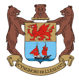 Appendix 1:  Penarth CC Parents & Players Code of ConductConsent Statement from parent/legal guardian Please tick each box where you agree (or delete if you do not agree). Legal authority to provide consent: □ I confirm I have legal responsibility for___________________________________ (name of child) and am entitled to give this consent. □ I confirm to the best of my knowledge, all information provided on this form is accurate, and will undertake to advise the club of any changes to this information. Medical consent:□ I give my consent that in an emergency situation, the club may act in my place (loco parentis), if the need arises for the administration of emergency first aid and/or other medical treatment which, in the opinion of a qualified medical practitioner, may be necessary. I also understand that in such an occurrence all reasonable steps will be taken to contact me or the alternative adult which I have named in this form. □ I confirm to the best of my knowledge, my child/the child in my care does not suffer from any medical condition other than those detailed by me in section five of this formConsent to participate □ I agree to the child named above taking part in the activities of the club. □ I understand and agree to the responsibilities which I and my child have in connection of these policies. □ I consent to the Club photographing or videoing my child’s involvement in cricket under the terms and conditions in the photography/video policy. (NOTE: LEAVE THIS  UNTICKED IF YOU DO NOT AGREE) Data Protection. The Club will use the information provided on this form, as well as, other information it obtains about the player to administer his/her cricketing activity at the Club, and in any activities in which he/she participates through the Club, and to care for and supervise, activities in which he/she is involved.  In some cases this may require the Club to disclose the information to , Glamorgan County Cricket, leagues, clubs and to the ECB. In the event of a medical safeguarding issue arising, the Club may disclose certain information to doctors or other medical specialists and/or to police, children’s social care, the courts and/or probation officers and, potentially, to legal and other advisers involved in an investigation.  As the person completing this form, you must ensure that each person whose information you include in this form knows what will happen to this information and how it will be disclosed.Signed (parent/legal guardian):Date of signing:Printed name of parent/legal guardian who has completed this form:Printed name of parent/legal guardian who has completed this form:Signed young player:Date of signing: